  BOROUGH OF BERLIN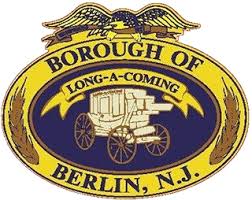 MUNICIPAL BUILDING59 SOUTH WHITE HORSE PIKEBERLIN, NJ 08009COUNCIL MEETING MINUTESTHURSDAY, FEBRUARY 9, 2023REGULAR MEETING TO BEGIN IMMEDIATELY AFTER THE 6:30 PM WORK MEETINGCALL TO ORDERPLEDGE OF ALLEGIANCESTATEMENT OF ADVERTISEMENT:Notice of this meeting has been provided to the Courier Post and the Philadelphia Inquirer and  is posted on the Borough Hall Bulletin Board stating the time ,date and the place of the meeting. CALL:	Councilman Len Badolato	Councilwoman Patricia Cummings Councilman Keith Hohing			Councilman Carl Mascarenhas					Councilman Millard Wilkinson Council President Jake Miller   Mayor Rick Miller	Also present:	Solicitor, Howard Long		Co-Administrator, Charleen Santora		Co-Administrator, Bill Behnke		CFO, Michael Kwasizur 		Deputy Municipal Clerk, Rachel von der Tann, CMRAPPROVAL OF MINUTESMotion to approve Regular meeting of December 8, 2022: Councilwoman Cummings 	SECOND: Councilman Hohing 		AIF: All		OPPOSED: NoneMotion to approve Workshop meeting December 8, 2022: Councilman Mascarenhas	Second: Councilwoman Cummings		AIF: All		OPPOSED: NoneMotion to approve Regular meeting of January 6, 2023: Councilman Mascarenhas	 	Second: Councilman Hohing			AIF: All		OPPOSED: NoneMotion to approve Regular meeting February 2, 2023: Councilman Hohing	 	Second: Councilwoman Cummings		AIF: All		OPPOSED: NoneCOUNCIL REPORTSBUILDINGS, PARKS, & RECREATION Councilman Len BadolatoPUBLIC WORKS, STREETS & ROADS - Councilman Millard Wilkinson WATER & SEWER - Councilwoman Patricia Cummings PUBLIC SAFETY – Councilman Keith Hohing COMMUNICATION – Councilman Carl MascarenhasFINANCE –	Council President Jake MillerSOLICITOR Howard LongMAYOR Rick MillerMayor Miller presented Councilman Wilkinson with a plaque and thanked him for all of his years of service in the Berlin Borough Police Department. OATHS OF OFFICEMayor Miller swore in the officers receiving promotions and wished them all the best of luck. Council congratulated the officers.Sergeant John Waechtler was sworn in as Lieutenant. His wife Elen held the Bible.Sergeant Joshua Smith was sworn in as Lieutenant. His wife Gina held the Bible.Police Officer Eric Wolf was sworn in as Sergeant. His wife Jennifer held the Bible.Police Officer Ryan Heron was sworn in as Sergeant. His girlfriend Heather held the Bible.OLD BUSINESS NEW BUSINESSFIRST READING ON ORDINANCEORDINANCE OF THE BOROUGH OF BERLIN, COUNTY OF CAMDEN AND STATE OF NEW JERSEY, ADOPTING A REDEVELOPMENT PLAN FOR BLOCK 1100, LOTS 4, 6, 7, 8, 9 AND 9.01 ON THE OFFICIAL TAX MAP OF THE BOROUGH OF BERLIN IN ACCORDANCE WITH THE REQUIREMENTS OF THE LOCAL REDEVELOPMENT AND HOUSING LAW (N.J.S.A. 40A:12A-1, et seq.) (“LRHL”)Councilman Mascarenhas stated that he would not be in favor of certain uses as a result of the passage of this ordinance. Solicitor Long clarified that this ordinance introduction only allows for the designation of this specific area and doesn’t commit the Borough to anything.MOTION TO APPROVE: Councilwoman Cummings 	SECOND: Councilman HohingALL IN FAVOR: All					OPPOSED: NoneRES. R2-25:2023	MEMORIALIZING AN EXECUTIVE SESSION FROM THE MEETING OF DECEMBER 8, 2022MOTION:  Councilman Hohing	 		SECOND: Councilwoman CummingsALL IN FAVOR: 4					OPPOSED: NoneRES. R2-26:2023	APPOINTMENT OF WILLIAM COOK, ESQUIRE, FROM THE FIRM BROWN CONNERY OF HADDON TOWNSHIP NJ AS BOROUGH SPECIAL COUNSEL FOR THE YEAR 2023 MOTION:  Councilman Hohing	 	SECOND: Councilwoman CummingsAIF: 4					 	OPPOSED: Councilman MascarenhasABSTAIN: Councilman WilkinsonRES. R2-27:2023	APPOINTMENT OF RICHARD DE MICHELE, FROM THE FIRM DE MICHELE & DE MICHELE OF HADDON TOWNSHIP, NJ AS BOROUGH PROSECUTOR FOR THE YEAR 2023 FOR MATTERS PRESENTLY BEING HANDLEDMOTION:  Councilman Hohing	 		SECOND: Councilwoman CummingsALL IN FAVOR: All					OPPOSED: NoneRES. R2-28:2023	APPOINTMENT OF FRANCIS FALKENSTEIN, FROM THE LAW FIRM OF FRANCIS J. FALKENSTEIN, OF AUDUBON, NJ AS BOROUGH PUBLIC DEFENDER FOR THE YEAR 2023MOTION:  Councilman Hohing	 		SECOND: Councilwoman CummingsALL IN FAVOR: All					OPPOSED: NoneRES. R2-29:2023	RESOLUTION OF THE BOROUGH OF BERLIN, COUNTY OF CAMDEN, STATE OF NEW JERSEY, AUTHORIZING FINAL PAYMENT OF THE EDGEWOOD WATER MAIN PROJECT CONTRACT NUMBER BBWSZ21006MOTION:  Councilman Hohing	 		SECOND: Councilwoman CummingsALL IN FAVOR: All					OPPOSED: NoneRES. R2-30:2023         RESOLUTION OF THE BOROUGH OF BERLIN, COUNTY OF CAMDEN, STATE OF NEW JERSEY, RELEASING A MAINTENANCE BOND FOR ROYAL FARMS BLOCK 1300, LOTS 2 & 4, IN THE AMOUNT OF $30,679.05 PER RECOMMENDATION FROM PENNONI ENGINEERS.MOTION:  Councilman Hohing	 		SECOND: Councilwoman CummingsALL IN FAVOR: All					OPPOSED: NoneRES. R2-31:2023	RESOLUTION OF THE BOROUGH OF BERLIN, COUNTY OF CAMDEN, STATE OF NEW JERSEY, AUTHORIZING THE CANCELLATION OF CHARGES IN THE AMOUNT OF $268.00 FOR TOWNSHIP OF BERLIN BLOCK 1417 LOT 11 DUE TO BANKRUPTCY. MOTION:  Councilman Hohing	 		SECOND: Councilwoman CummingsALL IN FAVOR: All					OPPOSED: NoneRES. R2-32:2023	RESOLUTION OF THE BOROUGH OF BERLIN, COUNTY OF CAMDEN, STATE OF NEW JERSEY, AUTHORIZING A PERSON-TO-PERSON LIQUOR LICENSE TRANSFER FROM WOODBRIAR CORP TO 1927 PUB HOUSE, INC. MOTION:  Councilman Hohing	 		SECOND: Councilwoman CummingsALL IN FAVOR: All					OPPOSED: NoneRES. R2-33:2023	RESOLUTION OF THE BOROUGH OF BERLIN, COUNTY OF CAMDEN, STATE OF NEW JERSEY, APPROVING A CONTRACT FOR ANIMAL CONTROL SERVICES WITH INDEPENDENT ANIMAL SERVICES, LLC. FOR THE YEAR 2023.MOTION:  Councilman Hohing	 		SECOND: Councilwoman CummingsALL IN FAVOR: All					OPPOSED: NoneRES. R2-34:2023	RESOLUTION OF THE BOROUGH OF BERLIN, COUNTY OF CAMDEN, STATE OF NEW JERSEY, APPROVING A PREVENTATIVE MAINTENANCE AGREEMENT FOR HVAC SYSTEMS WITH HAWKES & COMPANY WEST DEPTFORD, NJ.MOTION:  Councilman Hohing	 		SECOND: Councilwoman CummingsALL IN FAVOR: All					OPPOSED: NoneRES. R2-35:2023	RESOLUTION OF THE BOROUGH OF BERLIN, COUNTY OF CAMDEN, STATE OF NEW JERSEY, APPROVING REILLY REALTORS TO ACT AS RENTAL PROPERTY MANAGER AT A RATE OF 7% OF YEARLY RENTAL PAYMENTSMOTION:  Councilman Hohing	 		SECOND: Councilwoman CummingsALL IN FAVOR: All					OPPOSED: NoneRES. R2-36:2023	RESOLUTION OF THE BOROUGH OF BERLIN, COUNTY OF CAMDEN, STATE OF NEW JERSEY, AWARDING A BID FOR THE HADDON AVENUE WATER MAIN REPLACEMENT TO MSP CONSTRUCTION CORP. IN THE AMOUNT OF $1,070,368.00, LOWEST OF SIX BIDDERSMOTION:  Councilman Hohing	 		SECOND: Councilwoman CummingsALL IN FAVOR: All					OPPOSED: NoneRES. R2-37:2023	RESOLUTION OF THE BOROUGH OF BERLIN, COUNTY OF CAMDEN, STATE OF NEW JERSEY, APPOINTING AL HALLWORTH TO THE POSITION OF CONSTRUCTION OFFICIAL AND BUILDING SUBCODE OFFICIAL FOR A 4-YEAR TERM FROM 1/1/2023 - 12/31/2026MOTION:  Councilman Hohing	 		SECOND: Councilwoman CummingsALL IN FAVOR: All					OPPOSED: NoneRES. R2-38:2023          RESOLUTION OF THE BOROUGH OF BERLIN, COUNTY OF CAMDEN, STATE OF NEW JERSEY, APPOINTING JOE CORNFORTH TO THE POSITION OF FIRE SAFETY INSPECTOR FOR A 4-YEAR TERM FROM 1/1/2023 - 12/31/2026MOTION:  Councilman Hohing	 		SECOND: Councilwoman CummingsALL IN FAVOR: All					OPPOSED: NoneRES. R2-39:2023	RESOLUTION OF THE BOROUGH OF BERLIN, COUNTY OF CAMDEN, STATE OF NEW JERSEY, APPOINTING JOHN WHITE TO THE POSITION OF ELECTRICAL INSPECTOR AND ELECTRICAL SUBCODE INSPECTOR FOR A 4-YEAR TERM FROM 1/1/2023 - 12/31/2026MOTION:  Councilman Hohing	 		SECOND: Councilwoman CummingsALL IN FAVOR: All					OPPOSED: NoneRES. R2-40:2023	RESOLUTION OF THE BOROUGH OF BERLIN, COUNTY OF CAMDEN, STATE OF NEW JERSEY, APPOINTING LESLIE TEMPLETON TO THE POSITION OF PLUMBING SUBCODE INSPECTOR FOR A 4-YEAR TERM FROM 1/1/2023 -12/31/2026MOTION:  Councilman Hohing	 		SECOND: Councilwoman CummingsALL IN FAVOR: All					OPPOSED: NoneRES. R2-41:2023	RESOLUTION OF THE BOROUGH OF BERLIN, COUNTY OF CAMDEN, STATE OF NEW JERSEY, APPOINTMENT OF PUBLIC WORKS LABORER, SEAN R. MCGEE EFFECTIVE 2/13/2023MOTION:  Councilman Hohing	 		SECOND: Councilwoman CummingsALL IN FAVOR: All					OPPOSED: NoneRES. R2-42:2023	RESOLUTION OF THE BOROUGH OF BERLIN, COUNTY OF CAMDEN, STATE OF NEW JERSEY, APPOINTMENT OF PUBLIC WORKS LABORER, FREDERICK OTTO DETERDING III EFFECTIVE 2/13/2023MOTION:  Councilman Hohing	 		SECOND: Councilwoman CummingsALL IN FAVOR: All					OPPOSED: NoneRES. R2-43:2023	RESOLUTION OF THE BOROUGH OF BERLIN, COUNTY OF CAMDEN, STATE OF NEW JERSEY, APPOINTMENT OF SADIE PILLING AS COORDINATOR OF BERLIN COMMUNITY CENTER. MOTION:  Councilman Hohing	 		SECOND: Councilwoman CummingsALL IN FAVOR: All					OPPOSED: NoneRES. R2-44:2023	RESOLUTION OF THE BOROUGH OF BERLIN, COUNTY OF CAMDEN, STATE OF NEW JERSEY, APPROVING THE PROMOTION OF SERGEANT JOHN WAECHTLER TO THE POSITION OF LIEUTENANT IN THE BERLIN BOROUGH POLICE DEPARTMENT EFFECTIVE 2/9/2023.MOTION:  Councilman Hohing	 		SECOND: Councilman MascarenhasALL IN FAVOR: All					OPPOSED: NoneRES. R2-45:2023	RESOLUTION OF THE BOROUGH OF BERLIN, COUNTY OF CAMDEN, STATE OF NEW JERSEY, APPROVING THE PROMOTION OF SERGEANT JOSHUA SMITH TO THE POSITION OF LIEUTENANT IN THE BERLIN BOROUGH POLICE DEPARTMENT EFFECTIVE 2/9/2023.MOTION:  Councilman Hohing	 		SECOND: Councilman MascarenhasALL IN FAVOR: All					OPPOSED: NoneRES. R2-46:2023	RESOLUTION OF THE BOROUGH OF BERLIN, COUNTY OF CAMDEN, STATE OF NEW JERSEY, APPROVING THE PROMOTION OF OFFICER ERIC WOLF TO THE POSITION OF SERGEANT IN THE BERLIN BOROUGH POLICE DEPARTMENT EFFECTIVE 2/9/2023.MOTION:  Councilman Hohing	 		SECOND: Councilman MascarenhasALL IN FAVOR: All					OPPOSED: NoneRES. R2-47:2023	RESOLUTION OF THE BOROUGH OF BERLIN, COUNTY OF CAMDEN, STATE OF NEW JERSEY, APPROVING THE PROMOTION OF OFFICER RYAN HERON   TO THE POSITION OF SERGEANT IN THE BERLIN BOROUGH POLICE DEPARTMENT EFFECTIVE 2/9/2023.MOTION:  Councilman Hohing	 		SECOND: Councilwoman CummingsALL IN FAVOR: All					OPPOSED: NoneRES. R2-48:2023	RESOLUTION OF THE BOROUGH OF BERLIN, COUNTY OF CAMDEN, STATE OF NEW JERSEY, APPOINTING RACHEL VON DER TANN TO THE POSITION OF REGISTRARMOTION:  Councilman Hohing	 		SECOND: Councilman MascarenhasALL IN FAVOR: All					OPPOSED: NoneRES. R2-49:2023	RESOLUTION OF THE BOROUGH OF BERLIN, COUNTY OF CAMDEN, STATE OF NEW JERSEY, APPROVING THE VOLUNTEER FIRE DEPARTMENT APPLICATION FOR KRISTEN ASHLEY MERTZ EFFECTIVE 2/9/2023. MOTION:  Councilman Hohing	 		SECOND: Councilwoman CummingsALL IN FAVOR: All					OPPOSED: NoneRES. R2-50:2023	RESOLUTION OF THE BOROUGH OF BERLIN, COUNTY OF CAMDEN, STATE OF NEW JERSEY, ACCEPTING THE RESIGNATION OF KIMBERLY CUNNINGHAM AS A TRUSTEE ON THE LIBRARY BOARDMOTION:  Councilman Hohing	 		SECOND: Councilwoman CummingsALL IN FAVOR: All					OPPOSED: NoneRES. R2-51:2023	RESOLUTION OF THE BOROUGH OF BERLIN, COUNTY OF CAMDEN, STATE OF NEW JERSEY, AUTHORIZING THE TAX REFUND OF $1,796.77 FOR BLOCK 2201.01 LOT 39 DUE TO PAYMENT ON INCORRECT ACCOUNTMOTION:  Councilman Hohing	 		SECOND: Councilwoman CummingsALL IN FAVOR: All					OPPOSED: NoneRES. R2-52:2023	RESOLUTION OF THE BOROUGH OF BERLIN, COUNTY OF CAMDEN, STATE OF NEW JERSEY, AUTHORIZING THE REFUND OF $200 FOR BLOCK 2406 LOTS 25.01, 25.02, 25.03, 25.04 DUE TO PAYMENT OF INCORRECT METER SIZEMOTION:  Councilman Hohing	 		SECOND: Councilwoman CummingsALL IN FAVOR: All					OPPOSED: NoneRES. R2-53:2023	RESOLUTION OF THE BOROUGH OF BERLIN, COUNTY OF CAMDEN, STATE OF NEW JERSEY, AUTHORIZING THE SALE OF FLEET VEHICLES IN THE DEPARTMENT OF PUBLIC WORKSMOTION:  Councilman Hohing	 		SECOND: Councilwoman CummingsALL IN FAVOR: All					OPPOSED: NoneRES. R2-54:2023	RESOLUTION OF THE BOROUGH OF BERLIN, COUNTY OF CAMDEN, STATE OF NEW JERSEY, APPROVING THE PAYMENT OF THE BILLS IN THE AMOUNT OF $5,327,629.47MOTION:  Councilwoman Cummings	 		SECOND: Councilman MillerALL IN FAVOR: All					OPPOSED: NoneRES. R2-55:2023	RESOLUTION OF THE BOROUGH OF BERLIN, COUNTY OF CAMDEN, STATE OF NEW JERSEY, APPOINTING CECILIA KUHN AS A MEMBER OF THE LIBRARY BOARD TO FILL THE UNEXPIRED TERM OF KIMBERLY CUNNINGHAM FOR A TERM OF 1/1/2019 – 12/31/2023MOTION:  Councilman Hohing	 		SECOND: Councilwoman CummingsALL IN FAVOR: All					OPPOSED: NoneRES. R2-56:2023	APPOINTMENT OF COSTIGAN AND COSTIGAN FROM OF HADDONFIELD NJ AS BOROUGH SPECIAL COUNSEL FOR THE YEAR 2023 MOTION:  Councilman Hohing	 		SECOND: Councilwoman CummingsALL IN FAVOR: All					OPPOSED: NoneRES R2-57:2023 	THIS RESOLUTION WAS PASSED BY BOROUGH COUNCIL AT A SPECIAL MEETING HELD ON FEBRUARY 2, 2023 APPOINTING MICHAEL SCHEER AS POLICE CHIEF.MOTION:  Councilman Wilkinson	 		SECOND: Councilman HohingALL IN FAVOR: All					OPPOSED: NoneRES. R2-58:2023	AMENDING AN AGREEMENT BY AND BETWEEN THE BOROUGH OF BERLIN AND THE SOUTHERN CAMDEN COUNTY PBA LOCAL #362MOTION:  Councilman Mascarenhas	 		SECOND: Councilman WilkinsonALL IN FAVOR: 4	OPPOSED: Councilman Badolato,                   Councilwoman CummingsMOTION TO ENTER INTO CLOSED SESSION: Councilman HohingSECONDED: Councilwoman CummingsAll IN FAVOR: All					OPPOSED: NoneCLOSED SESSION – PBA contract provision. PRIVILEGE OF FLOORMotion to open the public portion: Councilman Miller	SECOND: Councilwoman CummingsALL IN FAVOR: All						OPPOSED: NoneBrenda Rowand39 Joans LaneMs. Rowand asked how much the Borough is paying for William Green’s services and the Mayor replied that it is based on the rate listed in the Request for Proposal.Ms. Rowand congratulated Millard Wilkinson on his retirement. Ms. Rowand added that in her opinion, speed humps are not the answer to the speeding issues.	Motion to close the public portion: Councilman Miller	SECOND: Councilwoman CummingsALL IN FAVOR: All						OPPOSED: NoneGOOD OF THE ORDERMotion to adjourn: Councilwoman Cummings		SECOND: Councilman MillerALL IN FAVOR: All						OPPOSED: NoneRespectfull Submiitted: Rachel von der Tann, Deputy Municipal Clerk